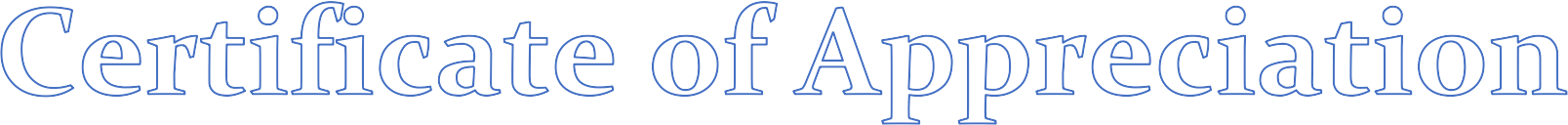 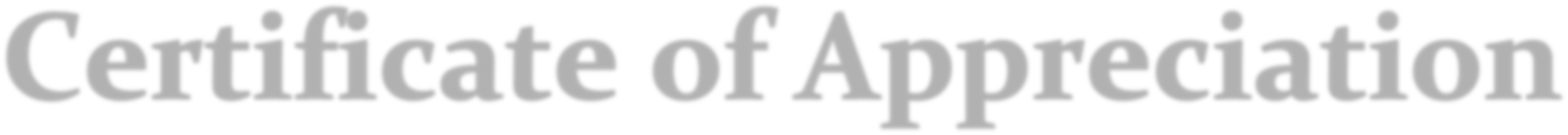 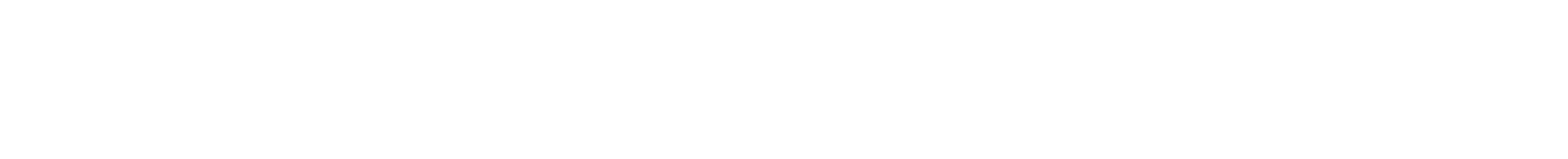 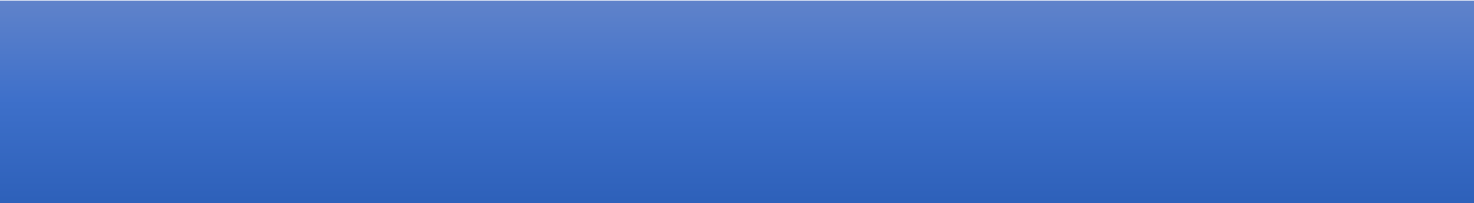 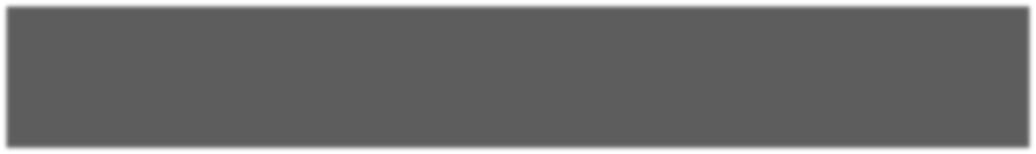 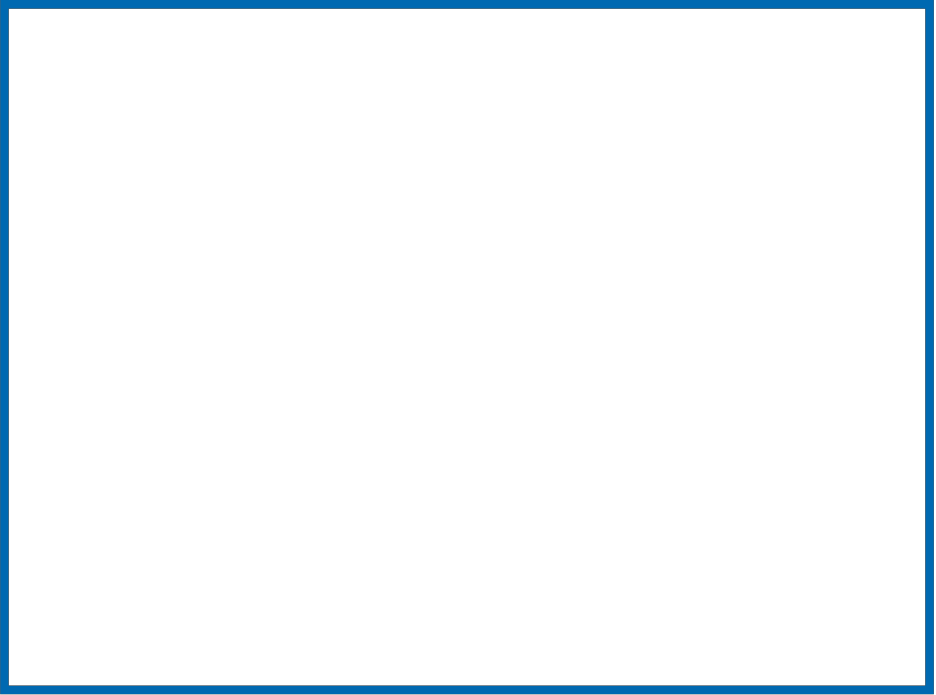 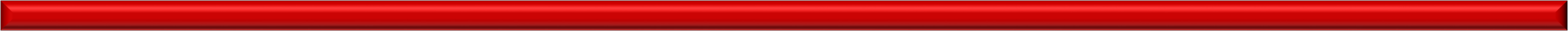 is hereby presented toAmanda Miller in acknowledgement of service for:2016 AVATAR Project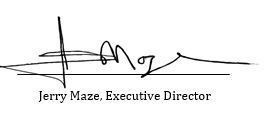 On this day:June 9, 2016	Christine Holecek, Education Specialist II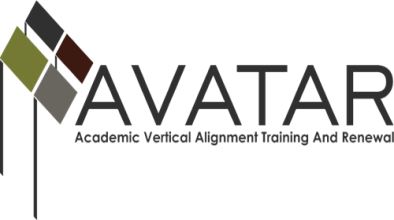 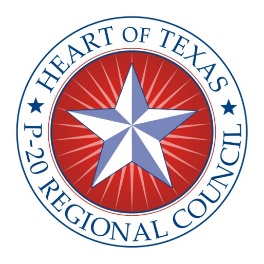 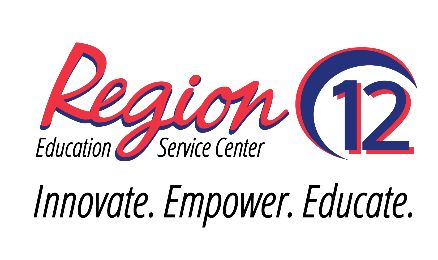 is hereby presented toAmber Lipsey in acknowledgement of service for:2016 AVATAR ProjectOn this day:June 9, 2016	Christine Holecek, Education Specialist IIis hereby presented toAmy Patrick in acknowledgement of service for:2016 AVATAR ProjectOn this day:June 9, 2016	Christine Holecek, Education Specialist IIis hereby presented toAndrea Lail in acknowledgement of service for:2016 AVATAR ProjectOn this day:June 9, 2016	Christine Holecek, Education Specialist IIis hereby presented toAnn Burnside in acknowledgement of service for:2016 AVATAR ProjectOn this day:June 9, 2016	Christine Holecek, Education Specialist IIis hereby presented toBill Matta in acknowledgement of service for:2016 AVATAR ProjectOn this day:June 9, 2016	Christine Holecek, Education Specialist IIis hereby presented toBJ Williams in acknowledgement of service for:2016 AVATAR ProjectOn this day:June 9, 2016	Christine Holecek, Education Specialist IIis hereby presented toBobbie Lyles in acknowledgement of service for:2016 AVATAR ProjectOn this day:June 9, 2016	Christine Holecek, Education Specialist IIis hereby presented toBrenda Bradley in acknowledgement of service for:2016 AVATAR ProjectOn this day:June 9, 2016	Christine Holecek, Education Specialist IIis hereby presented toCallie Poncek in acknowledgement of service for:2016 AVATAR ProjectOn this day:June 9, 2016	Christine Holecek, Education Specialist IIis hereby presented toCynthia Wagner in acknowledgement of service for:2016 AVATAR ProjectOn this day:June 9, 2016	Christine Holecek, Education Specialist IIis hereby presented toDiana Russo in acknowledgement of service for:2016 AVATAR ProjectOn this day:June 9, 2016	Christine Holecek, Education Specialist IIis hereby presented toDonna Sexton in acknowledgement of service for:2016 AVATAR ProjectOn this day:June 9, 2016	Christine Holecek, Education Specialist IIis hereby presented toEbony Stewart in acknowledgement of service for:2016 AVATAR ProjectOn this day:June 9, 2016	Christine Holecek, Education Specialist IIis hereby presented toJanna Delany in acknowledgement of service for:2016 AVATAR ProjectOn this day:June 9, 2016	Christine Holecek, Education Specialist IIis hereby presented toJaylene Pipkin in acknowledgement of service for:2016 AVATAR ProjectOn this day:June 9, 2016	Christine Holecek, Education Specialist IIis hereby presented toJuile Smith in acknowledgement of service for:2016 AVATAR ProjectOn this day:June 9, 2016	Christine Holecek, Education Specialist IIis hereby presented toKasha Gorham in acknowledgement of service for:2016 AVATAR ProjectOn this day:June 9, 2016	Christine Holecek, Education Specialist IIis hereby presented toLaura Klander in acknowledgement of service for:2016 AVATAR ProjectOn this day:June 9, 2016	Christine Holecek, Education Specialist IIis hereby presented toLaurie Simmons in acknowledgement of service for:2016 AVATAR ProjectOn this day:June 9, 2016	Christine Holecek, Education Specialist IIis hereby presented toLendsay Benning in acknowledgement of service for:2016 AVATAR ProjectOn this day:June 9, 2016	Christine Holecek, Education Specialist IIis hereby presented toLisa Howard in acknowledgement of service for:2016 AVATAR ProjectOn this day:June 9, 2016	Christine Holecek, Education Specialist IIis hereby presented toLonda Carriveau in acknowledgement of service for:2016 AVATAR ProjectOn this day:June 9, 2016	Christine Holecek, Education Specialist IIis hereby presented toLori Watts in acknowledgement of service for:2016 AVATAR ProjectOn this day:June 9, 2016	Christine Holecek, Education Specialist IIis hereby presented toPamela Calame in acknowledgement of service for:2016 AVATAR ProjectOn this day:June 9, 2016	Christine Holecek, Education Specialist IIis hereby presented toPat Adams in acknowledgement of service for:2016 AVATAR ProjectOn this day:June 9, 2016	Christine Holecek, Education Specialist IIis hereby presented toPaula Padgett in acknowledgement of service for:2016 AVATAR ProjectOn this day:June 9, 2016	Christine Holecek, Education Specialist IIis hereby presented toRachel Moreno in acknowledgement of service for:2016 AVATAR ProjectOn this day:June 9, 2016	Christine Holecek, Education Specialist IIis hereby presented toRhonda Henson in acknowledgement of service for:2016 AVATAR ProjectOn this day:June 9, 2016	Christine Holecek, Education Specialist IIis hereby presented toSandy Neal in acknowledgement of service for:2016 AVATAR ProjectOn this day:June 9, 2016	Christine Holecek, Education Specialist IIis hereby presented toShari Thompson in acknowledgement of service for:2016 AVATAR ProjectOn this day:June 9, 2016	Christine Holecek, Education Specialist IIis hereby presented toStephen Swanson in acknowledgement of service for:2016 AVATAR ProjectOn this day:June 9, 2016	Christine Holecek, Education Specialist IIis hereby presented toSusan Finek in acknowledgement of service for:2016 AVATAR ProjectOn this day:June 9, 2016	Christine Holecek, Education Specialist IIis hereby presented toSusan Giddings in acknowledgement of service for:2016 AVATAR ProjectOn this day:June 9, 2016	Christine Holecek, Education Specialist IIis hereby presented toTammy Horner in acknowledgement of service for:2016 AVATAR ProjectOn this day:June 9, 2016	Christine Holecek, Education Specialist IIis hereby presented toTaylor Thomas in acknowledgement of service for:2016 AVATAR ProjectOn this day:June 9, 2016	Christine Holecek, Education Specialist IIis hereby presented toTheresa Sparks in acknowledgement of service for:2016 AVATAR ProjectOn this day:June 9, 2016	Christine Holecek, Education Specialist IIis hereby presented toin acknowledgement of service for:2016 AVATAR ProjectOn this day:June 9, 2016	Christine Holecek, Education Specialist IIis hereby presented toin acknowledgement of service for:2016 AVATAR ProjectOn this day:June 9, 2016	Christine Holecek, Education Specialist IIis hereby presented toin acknowledgement of service for:2016 AVATAR ProjectOn this day:June 9, 2016	Christine Holecek, Education Specialist IIis hereby presented toin acknowledgement of service for:2016 AVATAR ProjectOn this day:June 9, 2016	Christine Holecek, Education Specialist IIis hereby presented to2016 in acknowledgement of service for:2016 AVATAR ProjectOn this day:June 9, 2016	Christine Holecek, Education Specialist II